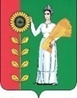 ПОСТАНОВЛЕНИЕАдминистрации сельского поселения Богородицкий  сельсоветДобринского муниципального района Липецкой области13.02.2020 г.	     	         ж.д. ст. Плавица   		                  N 13Об утверждении Положения « Об архиве администрации сельского поселения Богородицкий сельсовет Добринского муниципального района Липецкой области»Для правового регулирования отношений в сфере управления архивным делом организации хранения, комплектования, учета и использования, образовавшихся в процессе деятельности архивных документов, руководствуясь Федеральным законом от 22.10.2004г № 125-ФЗ "Об архивном деле Российской Федерации», п.16 ч.1 ст.15 Федерального закона от 06 октября 2003 года № 131 – ФЗ «Об общих принципах организации местного самоуправления в РФ», в соответствие с законодательством,  администрация сельского поселения Богородицкий сельсоветПОСТАНОВЛЯЕТ:1. Утвердить Положение « Об архиве администрации сельского поселения Богородицкий сельсовет Добринского муниципального района Липецкой области " (прилагается).2. Контроль за исполнением данного постановления оставляю за собой.3. Настоящее постановление вступает в силу со дня его официального обнародования.Главы сельского поселенияБогородицкий сельсовет                                                    А.И.ОвчинниковПриложение                                                                             к постановлению администрации                                                                      сельского поселения Богородицкий сельсовет                                                                                             от 13.02.2020 г. № 13Положение «Об архиве администрации сельского поселенияБогородицкий сельсовет Добринского муниципального района Липецкой областиОбщие положения1. Положение об архиве сельского поселения Богородицкий сельсовет (далее – архив  поселения) разработано в соответствии с Примерным положением об архиве организации, утвержденным приказом Росархива от 11.04.2018 года № 42 2. Архив поселения выступает источником комплектования архивного отдела администрации Добринского муниципального района (далее муниципальный архив)3. Архив поселения создается на правах структурного подразделения, осуществляющего хранение, комплектование, учет и использование документов Архивного фонда Российской Федерации, документов временных (свыше 10 лет) сроков хранения, в том числе по личному составу, образовавшихся в деятельности поселения, а также подготовку документов к передаче на постоянное хранение в муниципальный архив, источником комплектования которого выступает поселения.4. Архив  поселения  в своей деятельности руководствуется Федеральным законом от 22.10.2004 N 125-ФЗ «Об архивном деле в Российской Федерации», законами, нормативными правовыми актами Российской Федерации, субъектов Российской Федерации в сфере архивного дела и делопроизводства, правилами организации хранения, комплектования, учета и использования документов Архивного фонда Российской Федерации и других архивных документов в государственных органах, органах местного самоуправления и организациях.Состав документов Архива  поселения5. Архив  поселения хранит:а) документы постоянного и временных (свыше 10 лет) сроков хранения, в том числе документы по личному составу, образовавшиеся в деятельности поселения;б) документы постоянного хранения и документы по личному составу фонда (ов) организаций-предшественников (при их наличии);в) справочно-поисковые средства к документам и учетные документы Архива поселения.III. Задачи Архива 6. К задачам Архива поселения  относятся:6.1.Организация хранения документов, состав которых предусмотрен главой 2 п. 5  настоящего Положения.6.2.Комплектование Архива поселения документами, образовавшимися в деятельности поселения.6.3. Учет документов, находящихся на хранении в Архиве поселения.6.4. Использование документов, находящихся на хранении в Архиве поселения.6.5. Подготовка и своевременная передача документов Архивного фонда Российской Федерации на постоянное хранение в  муниципальный архив.6.6. Методическое руководство и контроль за формированием и оформлением дел в структурных подразделениях организации и своевременной передачей их в Архив поселения.IV. Функции Архива поселения7. Архив поселения осуществляет следующие функции:7.1. Организует прием документов постоянного и временных (свыше 10 лет) сроков хранения, в том числе по личному составу, образовавшихся в деятельности организации, в соответствии с утвержденным графиком.7.2. Ведет учет документов и фондов, находящихся на хранении в Архиве поселения.7.3. Представляет в муниципальный архив учетные сведения об объеме и составе хранящихся в архиве поселения документов Архивного фонда Российской Федерации и других архивных документов в соответствии с порядком государственного учета документов Архивного фонда Российской Федерации.7.4. Систематизирует и размещает документы, поступающие на хранение в Архив поселения, образовавшиеся в ходе осуществления деятельности.7.5. Осуществляет подготовку и представляет:а) на рассмотрение и согласование экспертной комиссии поселения описи дел постоянного хранения, временных (свыше 10 лет) сроков хранения, в том числе по личному составу, а также акты о выделении к уничтожению архивных документов, не подлежащих хранению, акты об утрате документов, акты о неисправимых повреждениях архивных документов;б) на утверждение экспертно-проверочной комиссии Управления ЗАГС и архивов Липецкой области (далее – ЭПК) описи дел постоянного хранения;в) на согласование ЭПК   описи дел по личному составу;г) на согласование ЭПК акты об утрате документов, акты о неисправимых повреждениях архивных документов;д) на утверждение главе администрации поселения описи дел постоянного хранения, описи временных (свыше 10 лет) сроков хранения, в том числе описи дел по личному составу, акты о выделении к уничтожению архивных документов, не подлежащих хранению, акты об утрате документов, акты о неисправимых повреждениях архивных документов, утвержденные (согласованные) ЭПК  7.6. Организует передачу документов Архивного фонда Российской Федерации на постоянное хранение в муниципальный архив.7.7. Организует и проводит экспертизу ценности документов временных (свыше 10 лет) сроков хранения, находящихся на хранении в Архиве поселения в целях отбора документов для включения в состав Архивного фонда Российской Федерации, а также выявления документов, не подлежащих дальнейшему хранению.7.8. Проводит мероприятия по обеспечению сохранности документов, находящихся на хранении в Архиве поселения.7.9. Организует информирование руководства и работников сельского поселения Богородицкий сельсовет о составе и содержании документов Архива поселения.7.10. Информирует пользователей по вопросам местонахождения архивных документов.7.11. Исполняет запросы пользователей, выдает архивные копии документов, архивные выписки и архивные справки.7.12. Ведет учет использования документов Архива поселения.7.13. Создает фонд пользования Архива поселения и организует его использование.7.14. Осуществляет ведение справочно-поисковых средств к документам Архива поселения.7.15. Оказывает методическую помощь:а) службе делопроизводства поселения в составлении номенклатуры дел, формировании и оформлении дел;б) структурным подразделениям и работникам поселения в подготовке документов к передаче в Архив поселения.V. Права Архива поселения8. Архив поселения  имеет право:а) представлять главе администрации поселения предложения по совершенствованию организации хранения, комплектования, учета и использования архивных документов в Архиве поселения;б) запрашивать в структурных подразделениях поселения сведения, необходимые для работы Архива поселения;в) давать рекомендации структурным подразделениям сельского поселения Богородицкий сельсовет по вопросам, относящимся к компетенции Архива поселения;г) информировать структурные подразделения поселения о необходимости передачи документов в Архив поселения в соответствии с утвержденным графиком;д) принимать участие в заседаниях экспертной комиссии поселения.                                                                  Согласовано                                                                 Протокол ЭПК Управления ЗАГС                                                                 и архивов Липецкой области                                                                 от ______________2020 г.  №____